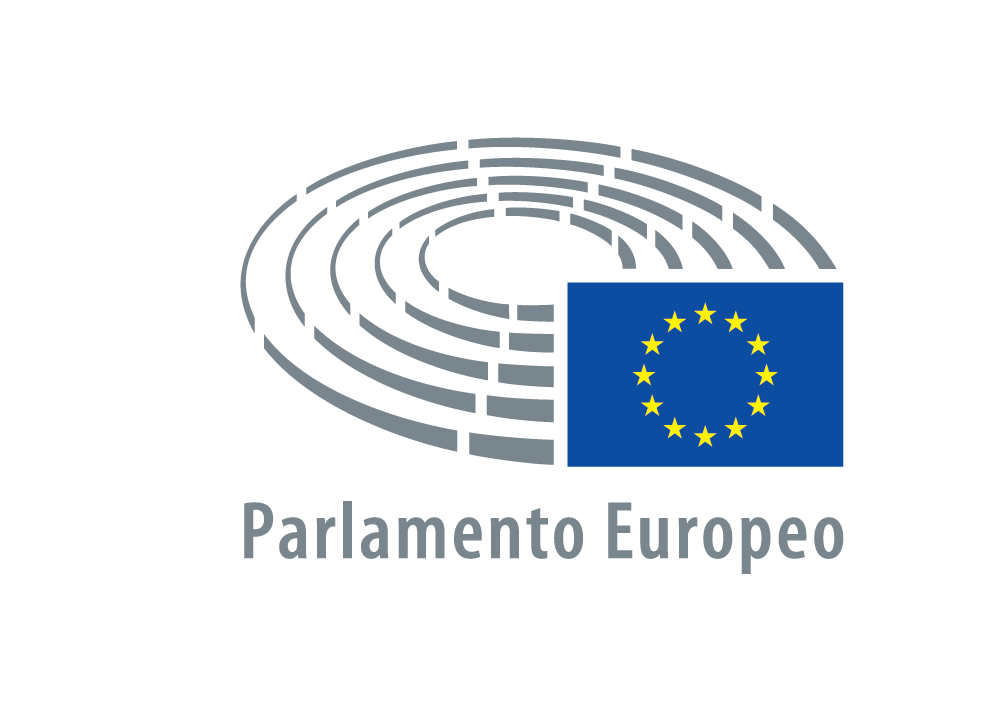  2016 - 2017ACTAde la sesión deljueves24 de noviembre de 2016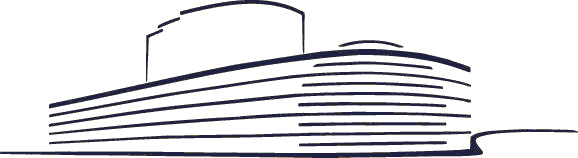 P8_PV(2016)11-24		PE 594.260Sumario1. Apertura de la sesión	32. La situación en Siria (propuestas de Resolución presentadas)	33. Relaciones entre la Unión Europea y Turquía (propuestas de Resolución presentadas)	44. Situación en Bielorrusia (propuestas de Resolución presentadas)	55. Peticiones	66. Actividades del Defensor del Pueblo Europeo en 2015 (debate)	77. Debate sobre casos de violaciones de los derechos humanos, de la democracia y del Estado de Derecho (debate)	77.1. El caso de Gui Minhai, editor encarcelado en China	77.2. Situación de la comunidad guaraní-kaiowá en el estado brasileño de Mato Grosso do Sul	87.3. El caso de Ildar Dadin, preso de conciencia en Rusia	88. Turno de votaciones	98.1. El caso de Gui Minhai, editor encarcelado en China (votación)	98.2. Situación de la comunidad guaraní-kaiowá en el estado brasileño de Mato Grosso do Sul (votación)	108.3. El caso de Ildar Dadin, preso de conciencia en Rusia (votación)	118.4. Ayuda macrofinanciera a Jordania ***I (votación)	128.5. Actividades y supervisión de los fondos de pensiones de empleo ***I (votación)	128.6. La situación en Siria (votación)	138.7. Relaciones entre la Unión Europea y Turquía (votación)	148.8. Adhesión de la Unión Europea al Convenio de Estambul sobre Prevención y Lucha contra la Violencia contra las Mujeres y la Violencia Doméstica (votación)	158.9. Actividades del Defensor del Pueblo Europeo en 2015 (votación)	158.10. Hacia un sistema de IVA definitivo y lucha contra el fraude en el ámbito del IVA (votación)	168.11. Plan de acción de la UE contra el tráfico de especies silvestres (votación)	168.12. Nuevas oportunidades para las pequeñas empresas de transporte (votación)	168.13. Situación en Bielorrusia (votación)	169. Explicaciones de voto	1810. Correcciones e intenciones de voto	1811. Aprobación del Acta de la sesión anterior	1912. Acceso a la energía en los países en desarrollo (debate)	1913. Decisiones relativas a determinados documentos	2014. Presentación de documentos	2415. Transmisión de los textos aprobados por el Parlamento durante la presente sesión	3216. Calendario de las próximas sesiones	3217. Interrupción del período de sesiones	32LISTA DE ASISTENCIA	34ACTA JUEVES 24 DE NOVIEMBRE DE 2016PRESIDE: Dimitrios PAPADIMOULIS
Vicepresidente1. Apertura de la sesiónSe abre la sesión a las 9.00 horas.2. La situación en Siria (propuestas de Resolución presentadas)Declaración de la Vicepresidenta de la Comisión / Alta Representante de la Unión para Asuntos Exteriores y Política de Seguridad: La situación en Siria (2016/2933(RSP))El debate tuvo lugar el 22 de noviembre de 2016 (punto 9 del Acta del 22.11.2016).Propuestas de Resolución presentadas de conformidad con el artículo 123, apartado 2, del Reglamento para cerrar el debate:—	Mario Borghezio, Mylène Troszczynski, Marie-Christine Arnautu, en nombre del Grupo ENF, sobre la situación en Siria (2016/2933(RSP)) (B8-1123/2016);—	Charles Tannock, Geoffrey Van Orden, Angel Dzhambazki, Branislav Škripek, Ryszard Antoni Legutko, Ryszard Czarnecki, Tomasz Piotr Poręba, Karol Karski, Anna Elżbieta Fotyga, Ruža Tomašić, Raffaele Fitto, Jana Žitňanská, Valdemar Tomaševski, Zdzisław Krasnodębski, en nombre del Grupo ECR, sobre la situación en Siria (2016/2933(RSP)) (B8-1249/2016);—	Cristian Dan Preda, Elmar Brok, Lorenzo Cesa, Traian Ungureanu, Tunne Kelam, Bogdan Andrzej Zdrojewski, Antonio Tajani, Fernando Ruas, Ivo Belet, Daniel Caspary, Anna Maria Corazza Bildt, László Tőkés, Eduard Kukan, en nombre del Grupo PPE, sobre la situación en Siria (2016/2933(RSP)) (B8-1250/2016);—	Fabio Massimo Castaldo, Ignazio Corrao, Isabella Adinolfi, Rolandas Paksas, en nombre del Grupo EFDD, sobre la situación en Siria (2016/2933(RSP)) (B8-1251/2016);—	Marietje Schaake, Petras Auštrevičius, Beatriz Becerra Basterrechea, Dita Charanzová, Marielle de Sarnez, Gérard Deprez, Martina Dlabajová, José Inácio Faria, María Teresa Giménez Barbat, Marian Harkin, Ivan Jakovčić, Petr Ježek, Ilhan Kyuchyuk, Louis Michel, Urmas Paet, Maite Pagazaurtundúa Ruiz, Frédérique Ries, Jasenko Selimovic, Hannu Takkula, Pavel Telička, Ramon Tremosa i Balcells, Hilde Vautmans, Cecilia Wikström, en nombre del Grupo ALDE, sobre la situación en Siria (2016/2933(RSP)) (B8-1252/2016);—	Victor Boştinaru, Clara Eugenia Aguilera García, Nikos Androulakis, Maria Arena, Zigmantas Balčytis, Hugues Bayet, Brando Benifei, José Blanco López, Vilija Blinkevičiūtė, Biljana Borzan, Soledad Cabezón Ruiz, Nicola Caputo, Andrea Cozzolino, Andi Cristea, Viorica Dăncilă, Monika Flašíková Beňová, Doru-Claudian Frunzulică, Neena Gill, Michela Giuffrida, Sergio Gutiérrez Prieto, Eva Kaili, Miapetra Kumpula-Natri, Krystyna Łybacka, Alessia Maria Mosca, Victor Negrescu, Vincent Peillon, Pina Picierno, Kati Piri, Miroslav Poche, Liliana Rodrigues, Inmaculada Rodríguez-Piñero Fernández, Daciana Octavia Sârbu, Siôn Simon, Tibor Szanyi, Claudia Țapardel, Elena Valenciano, Julie Ward, Carlos Zorrinho, Knut Fleckenstein, Andrejs Mamikins, en nombre del Grupo S&D, sobre la situación en Siria (2016/2933(RSP)) (B8-1253/2016);—	Barbara Lochbihler, Alyn Smith, Bodil Valero, Igor Šoltes, Yannick Jadot, Bart Staes, Judith Sargentini, Rebecca Harms, Helga Trüpel, en nombre del Grupo Verts/ALE, sobre la situación en Siria (2016/2933(RSP)) (B8-1254/2016);—	Javier Couso Permuy, João Pimenta Lopes, João Ferreira, Miguel Viegas, en nombre del Grupo GUE/NGL, sobre la situación en Siria (2016/2933(RSP)) (B8-1255/2016).Votación: punto 8.6 del Acta del 24.11.2016.3. Relaciones entre la Unión Europea y Turquía (propuestas de Resolución presentadas)Declaración de la Vicepresidenta de la Comisión / Alta Representante de la Unión para Asuntos Exteriores y Política de Seguridad: Relaciones entre la Unión Europea y Turquía (2016/2993(RSP))El debate tuvo lugar el 22 de noviembre de 2016 (punto 10 del Acta del 22.11.2016).Propuestas de Resolución presentadas de conformidad con el artículo 123, apartado 2, del Reglamento para cerrar el debate:—	Rebecca Harms, Ska Keller, Bodil Valero, Ernest Maragall, Ulrike Lunacek, Barbara Lochbihler, Josep-Maria Terricabras, Helga Trüpel, Pascal Durand, Igor Šoltes, Heidi Hautala, Eva Joly, Bart Staes, Molly Scott Cato, Judith Sargentini, Klaus Buchner, Jean Lambert y Michèle Rivasi, en nombre del Grupo Verts/ALE, sobre las relaciones entre la Unión Europea y Turquía (2016/2993(RSP)) (B8-1276/2016);—	Guy Verhofstadt, Alexander Graf Lambsdorff, Petras Auštrevičius, Beatriz Becerra Basterrechea, Izaskun Bilbao Barandica, Marielle de Sarnez, Martina Dlabajová, José Inácio Faria, María Teresa Giménez Barbat, Nathalie Griesbeck, Ivan Jakovčić, Petr Ježek, Louis Michel, Urmas Paet, Maite Pagazaurtundúa Ruiz, Frédérique Ries, Marietje Schaake, Hannu Takkula, Pavel Telička y Ramon Tremosa i Balcells, Hilde Vautmans, Cecilia Wikström, en nombre del Grupo ALDE, sobre las relaciones entre la Unión Europea y Turquía (2016/2993(RSP)) (B8-1277/2016);—	Takis Hadjigeorgiou, Marie-Christine Vergiat, Merja Kyllönen, Patrick Le Hyaric, Neoklis Sylikiotis, Malin Björk, Marisa Matias, Martina Michels, Cornelia Ernst, Helmut Scholz, Ángela Vallina, Marina Albiol Guzmán, Dimitrios Papadimoulis, Stelios Kouloglou, Kostas Chrysogonos, Barbara Spinelli, Josu Juaristi Abaunz, Thomas Händel, Eleonora Forenza, Anne-Marie Mineur, Dennis de Jong, Jaromír Kohlíček, Kateřina Konečná, Lola Sánchez Caldentey, Miguel Urbán Crespo, Tania González Peñas, Estefanía Torres Martínez y Xabier Benito Ziluaga, en nombre del Grupo GUE/NGL, sobre las relaciones entre la Unión Europea y Turquía (2016/2993(RSP)) (B8-1278/2016);—	Marine Le Pen, Marcel de Graaff, Harald Vilimsky, Mireille D’Ornano, Edouard Ferrand, Mario Borghezio, Gerolf Annemans, Janice Atkinson, Marcus Pretzell, Jean-Luc Schaffhauser, Laurenţiu Rebega, Michał Marusik y Matteo Salvini, en nombre del Grupo ENF, sobre las relaciones entre la Unión Europea y Turquía (2016/2993(RSP)) (B8-1279/2016);—	Fabio Massimo Castaldo, Ignazio Corrao, Isabella Adinolfi, Rolandas Paksas y Beatrix von Storch, en nombre del Grupo EFDD, sobre la situación en Turquía (2016/2993(RSP)) (B8-1280/2016);—	Charles Tannock, Angel Dzhambazki, Ruža Tomašić y Jan Zahradil, en nombre del Grupo ECR, sobre las relaciones entre la Unión Europea y Turquía (2016/2993(RSP)) (B8-1281/2016);—	Cristian Dan Preda, Renate Sommer y Elmar Brok, en nombre del Grupo PPE, sobre las relaciones entre la Unión Europea y Turquía (2016/2993(RSP)) (B8-1282/2016);—	Gianni Pittella, Kati Piri, Knut Fleckenstein, Nikos Androulakis, Zigmantas Balčytis, Brando Benifei, José Blanco López, Vilija Blinkevičiūtė, Nicola Caputo, Nicola Danti, Isabella De Monte, Jean-Paul Denanot, Doru-Claudian Frunzulică, Lidia Joanna Geringer de Oedenberg, Sylvie Guillaume, Liisa Jaakonsaari, Agnes Jongerius, Eva Kaili, Miapetra Kumpula-Natri, Cécile Kashetu Kyenge, Marju Lauristin, Krystyna Łybacka, Costas Mavrides, Alessia Maria Mosca, Demetris Papadakis, Emilian Pavel, Pina Picierno, Miroslav Poche, Gabriele Preuß, Monika Smolková, Tibor Szanyi, Paul Tang, Marc Tarabella y Elena Valenciano, en nombre del Grupo S&D sobre las relaciones entre la Unión Europea y Turquía (2016/2993(RSP)) (B8-1283/2016).Votación: punto 8.7 del Acta del 24.11.2016.4. Situación en Bielorrusia (propuestas de Resolución presentadas)Declaración de la Vicepresidenta de la Comisión / Alta Representante de la Unión para Asuntos Exteriores y Política de Seguridad: Situación en Bielorrusia (2016/2934(RSP))El debate tuvo lugar el 26 de octubre de 2016 (punto 14 del Acta del 26.10.2016).Propuestas de Resolución presentadas de conformidad con el artículo 123, apartado 2, del Reglamento para cerrar el debate:—	Heidi Hautala, Rebecca Harms, Bronis Ropė e Igor Šoltes, en nombre del Grupo Verts/ALE, sobre la situación en Bielorrusia (2016/2934(RSP)) (B8-1232/2016);—	Knut Fleckenstein, Andrejs Mamikins, Jens Nilsson, Zigmantas Balčytis, Vilija Blinkevičiūtė, Tanja Fajon, Doru-Claudian Frunzulică, Karoline Graswander-Hainz, Anna Hedh, Miroslav Poche, Marlene Mizzi, Tibor Szanyi, Julie Ward, Elena Valenciano, Josef Weidenholzer y Miriam Dalli, en nombre del Grupo S&D, sobre la situación en Bielorrusia (2016/2934(RSP)) (B8-1233/2016);—	Bogdan Andrzej Zdrojewski, Jacek Saryusz-Wolski, Sandra Kalniete, Cristian Dan Preda, Elmar Brok, Jerzy Buzek, Michael Gahler, Arnaud Danjean, David McAllister, Tunne Kelam, Algirdas Saudargas, Jaromír Štětina, Lorenzo Cesa, Lars Adaktusson, Eduard Kukan, Alojz Peterle, Dubravka Šuica, Andrzej Grzyb, Laima Liucija Andrikienė, Andrey Kovatchev, Traian Ungureanu, Fernando Ruas, Julia Pitera, Barbara Kudrycka, Daniel Caspary y Agnieszka Kozłowska-Rajewicz, en nombre del Grupo PPE, sobre la situación en Bielorrusia (2016/2934(RSP)) (B8-1234/2016);—	Petras Auštrevičius, Dita Charanzová, Ivan Jakovčić, Urmas Paet, Jozo Radoš y Pavel Telička, en nombre del Grupo ALDE, sobre la situación en Bielorrusia (2016/2934(RSP)) (B8-1237/2016);—	Fabio Massimo Castaldo e Ignazio Corrao, en nombre del Grupo EFDD, sobre la situación en Bielorrusia (2016/2934(RSP)) (B8-1238/2016);—	Helmut Scholz, Jiří Maštálka y Merja Kyllönen, en nombre del Grupo GUE/NGL, sobre Bielorrusia (2016/2934(RSP)) (B8-1239/2016);—	Charles Tannock, Anna Elżbieta Fotyga, Mark Demesmaeker, Ryszard Czarnecki, Ryszard Antoni Legutko, Tomasz Piotr Poręba, Angel Dzhambazki, Kazimierz Michał Ujazdowski y Marek Jurek, en nombre del Grupo ECR, sobre la situación en Bielorrusia (2016/2934(RSP)) (B8-1240/2016).Votación: punto 8.13 del Acta del 24.11.2016.5. PeticionesLas peticiones siguientes, inscritas en el registro en las fechas indicadas a continuación, se han remitido, de conformidad con el artículo 215, apartado 6, del Reglamento, a la comisión competente:El 22 de noviembre de 2016(*) Nombre confidencial.(*) (n.° 1126/2016); (*) (n.° 1127/2016); Fabrizio Eleuteri (n.° 1128/2016); Orazio Olivari (n.° 1129/2016); Jonathan Knight (n.° 1130/2016); Georgios Kornelakis (n.° 1131/2016); (*) (n.° 1132/2016); (*) (n.° 1133/2016); (*) (n.° 1134/2016); Dolors Verdaguer Soler (n.° 1135/2016); Gaetano Cortese (n.° 1136/2016); Gaetano Cortese (n.° 1137/2016); Gaetano Cortese (n.° 1138/2016); (*) (n.° 1139/2016); (*) (n.° 1140/2016); (*) (n.° 1141/2016); Jonathan Gutteridge (n.° 1142/2016); (*) (n.° 1143/2016); (*) (n.° 1144/2016); (*) (n.° 1145/2016); Bastian Auser (n.° 1146/2016); (*) (n.° 1147/2016); Gnaneshwer Jadav (n.° 1148/2016); (*) (n.° 1149/2016); Thomas Lappe (n.° 1150/2016); Francesco Fornari (n.° 1151/2016); (*) (n.° 1152/2016); (*) (n.° 1153/2016); (*) (n.° 1154/2016); Pedro Preto Paulo (n.° 1155/2016); Marco Jäger (n.° 1156/2016); (*) (n.° 1157/2016); (*) (n.° 1158/2016); Emanuela Marchetta (n.° 1159/2016); Gabriel Vasiloiu (n.° 1160/2016); Maurizio Michele Sapio (n.° 1161/2016); (*) (n.° 1162/2016); Evangelos Tsiompanidis (n.° 1163/2016); (*) (n.° 1164/2016); Ileana Izverniceanu (OCU (Organización de Consumidores y Usuarios)) (n.° 1165/2016); (*) (n.° 1166/2016); Massimo D'Agostino (n.° 1167/2016); Isabel Rubio Pérez (n.° 1168/2016); (*) (n.° 1169/2016); (*) (n.° 1170/2016); (*) (n.° 1171/2016); (*) (n.° 1172/2016); (*) (n.° 1173/2016); Cristian Mihai Făgădar (n.° 1174/2016); (*) (n.° 1175/2016); Gaetano Cortese (n.° 1176/2016); Isaac Ibáñez García (n.° 1177/2016); (*) (n.° 1178/2016); (*) (n.° 1179/2016); Kurt Gommeringer (n.° 1180/2016); (*) (n.° 1181/2016); Christine Beksgaard Jensen (n.° 1182/2016); Claire Monks (n.° 1183/2016); Maria Barbara Cerminara (n.° 1184/2016); Víctor Delgado Santiago (n.° 1185/2016); (*) (n.° 1186/2016); Remus Roman (n.° 1187/2016); Francesc M Herrero Ricós (n.° 1188/2016); Christopher Moore (n.° 1189/2016); (*) (n.° 1190/2016); (*) (n.° 1191/2016); (*) (n.° 1192/2016); (*) (n.° 1193/2016); (*) (n.° 1194/2016); (*) (n.° 1195/2016); (*) (n.° 1196/2016); Paolo Malaraggia (n.° 1197/2016); (*) (n.° 1198/2016); Jörg Prahl (n.° 1199/2016); (*) (n.° 1200/2016); Ghiță Daniel (n.° 1201/2016); Paola Bellone (n.° 1202/2016); (*) (n.° 1203/2016); Lorella Dapporto (n.° 1204/2016); Ada Raggi (n.° 1205/2016); Umberto Lanzi (n.° 1206/2016); Rene Vandi (n.° 1207/2016); Giancarlo Ripa (n.° 1208/2016); Riccardo Bertilotti (n.° 1209/2016).El Presidente comunica que, el 22 de noviembre de 2016, envió a la comisión competente, de conformidad con el artículo 215, apartado 13, del Reglamento, las peticiones recibidas por el Parlamento Europeo presentadas por personas físicas o jurídicas que no son ciudadanos de la Unión Europea ni tienen su residencia o domicilio social en un Estado miembro.6. Actividades del Defensor del Pueblo Europeo en 2015 (debate)Informe sobre el Informe anual relativo a las actividades del Defensor del Pueblo Europeo en 2015 [2016/2150(INI)] - Comisión de Peticiones. Ponente: Notis Marias (A8-0331/2016)Notis Marias presenta su informe.Intervienen Emily O'Reilly (Defensor del Pueblo) y Frans Timmermans (vicepresidente primero de la Comisión).Intervienen Julia Pitera, en nombre del Grupo PPE, Miriam Dalli, en nombre del Grupo S&D, Ryszard Czarnecki, en nombre del Grupo ECR, Cecilia Wikström, en nombre del Grupo ALDE, Ángela Vallina, en nombre del Grupo GUE/NGL, Margrete Auken, en nombre del Grupo Verts/ALE, Eleonora Evi, en nombre del Grupo EFDD, Sylvie Goddyn, en nombre del Grupo ENF, Eleftherios Synadinos, no inscrito, Peter Jahr, Soledad Cabezón Ruiz, Kazimierz Michał Ujazdowski, Beatriz Becerra Basterrechea, Kostadinka Kuneva, Michèle Rivasi, Laurenţiu Rebega, Heinz K. Becker, Jude Kirton-Darling, Anneli Jäätteenmäki, Martina Anderson, Pál Csáky, Edouard Martin, Jarosław Wałęsa, Lidia Joanna Geringer de Oedenberg y Michela Giuffrida.Interviene con arreglo al procedimiento de solicitud incidental de uso de la palabra («catch the eye») Caterina Chinnici, Juan Fernando López Aguilar y Nicola Caputo.Intervienen Frans Timmermans, Emily O'Reilly y Notis Marias.Se cierra el debate.Votación: punto 8.9 del Acta del 24.11.2016.7. Debate sobre casos de violaciones de los derechos humanos, de la democracia y del Estado de Derecho (debate)(Para los títulos y autores de las propuestas de Resolución, véase el punto 2 del Acta del 23.11.2016.)7.1. El caso de Gui Minhai, editor encarcelado en ChinaPropuestas de Resolución B8-1256/2016, B8-1257/2016, B8-1258/2016, B8-1259/2016, B8-1263/2016, B8-1269/2016, B8-1272/2016 (2016/2990(RSP))Jakop Dalunde, Bas Belder, Ignazio Corrao, Lars Adaktusson, Pier Antonio Panzeri y Malin Björk presentan las propuestas de Resolución.Intervienen Tomáš Zdechovský, en nombre del Grupo PPE, Jo Leinen, en nombre del Grupo S&D, Mark Demesmaeker, en nombre del Grupo ECR, Urmas Paet, en nombre del Grupo ALDE, y Diane James, no inscrita.PRESIDE: Alexander Graf LAMBSDORFF
VicepresidenteIntervienen Pavel Svoboda y Nicola Caputo.Intervienen con arreglo al procedimiento de solicitud incidental de uso de la palabra («catch the eye») Michaela Šojdrová y Notis Marias.Interviene Neven Mimica (miembro de la Comisión).Se cierra el debate.Votación: punto 8.1 del Acta del 24.11.2016.7.2. Situación de la comunidad guaraní-kaiowá en el estado brasileño de Mato Grosso do SulPropuestas de Resolución B8-1260/2016, B8-1262/2016, B8-1265/2016, B8-1268/2016, B8-1271/2016, B8-1274/2016, B8-1275/2016 (2016/2991(RSP))Molly Scott Cato, Mark Demesmaeker, Ignazio Corrao, Sofia Ribeiro, Francisco Assis, Xabier Benito Ziluaga y António Marinho e Pinto presentan las propuestas de Resolución.Intervienen Stanislav Polčák, en nombre del Grupo PPE, Carlos Zorrinho, en nombre del Grupo S&D, Marie-Christine Vergiat, en nombre del Grupo GUE/NGL, y Josef Weidenholzer.Intervienen con arreglo al procedimiento de solicitud incidental de uso de la palabra («catch the eye») José Inácio Faria, Maria Lidia Senra Rodríguez y Notis Marias.Interviene Neven Mimica (miembro de la Comisión).Se cierra el debate.Votación: punto 8.2 del Acta del 24.11.2016.7.3. El caso de Ildar Dadin, preso de conciencia en RusiaPropuestas de Resolución B8-1261/2016, B8-1264/2016, B8-1266/2016, B8-1267/2016, B8-1270/2016, B8-1273/2016 (2016/2992(RSP))Mark Demesmaeker, Heidi Hautala, Jaromír Štětina, Pier Antonio Panzeri y Petras Auštrevičius presentan las propuestas de Resolución.Intervienen Cristian Dan Preda, en nombre del Grupo PPE, Lidia Joanna Geringer de Oedenberg, en nombre del Grupo S&D, Monica Macovei, en nombre del Grupo ECR, Marietje Schaake, en nombre del Grupo ALDE, Jean-Luc Schaffhauser, en nombre del Grupo ENF, Pavel Svoboda y Stanislav Polčák.Intervienen con arreglo al procedimiento de solicitud incidental de uso de la palabra («catch the eye») Jiří Pospíšil y Nicola Caputo.Interviene Neven Mimica (miembro de la Comisión).Se cierra el debate.Votación: punto 8.3 del Acta del 24.11.2016.(La sesión, suspendida a las 11.30 horas a la espera del turno de votaciones, se reanuda a las 12.00 horas)PRESIDE: Mairead McGUINNESS
Vicepresidenta8. Turno de votacionesLos resultados detallados de las votaciones (enmiendas, votaciones por separado, votaciones por partes, etc.) figuran en el Anexo «Resultados de las votaciones», adjunto al Acta.Los resultados de las votaciones nominales, anejos al Acta, están disponibles en versión electrónica únicamente y se pueden consultar en Europarl.8.1. El caso de Gui Minhai, editor encarcelado en China (votación)Propuestas de Resolución B8-1256/2016, B8-1257/2016, B8-1258/2016, B8-1259/2016, B8-1263/2016, B8-1269/2016 y B8-1272/2016 (2016/2990(RSP))(Mayoría simple requerida)
(Votación en detalle: Anexo «Resultados de las votaciones», punto 1)PROPUESTA DE RESOLUCIÓN COMÚN RC-B8-1256/2016(sustituye a las B8-1256/2016, B8-1257/2016, B8-1258/2016, B8-1259/2016, B8-1263/2016, B8-1269/2016 y B8-1272/2016):presentada por los siguientes diputados: —	Cristian Dan Preda, Elmar Brok, Lars Adaktusson, Roberta Metsola, Andrey Kovatchev, Eva Paunova, Jarosław Wałęsa, Tunne Kelam, Tomáš Zdechovský, Luděk Niedermayer, Lefteris Christoforou, József Nagy, Marijana Petir, Claude Rolin, Milan Zver, Pavel Svoboda, Patricija Šulin, Dubravka Šuica, Michaela Šojdrová, Joachim Zeller, László Tőkés, Bogdan Brunon Wenta, Sven Schulze, Laima Liucija Andrikienė, Eduard Kukan, Anna Záborská, Jaromír Štětina, Stanislav Polčák, Adam Szejnfeld, Tadeusz Zwiefka, Csaba Sógor, Anna Maria Corazza Bildt, Ivan Štefanec, David McAllister, Elżbieta Katarzyna Łukacijewska, Ramona Nicole Mănescu, Therese Comodini Cachia e Inese Vaidere, en nombre del Grupo PPE; —	Elena Valenciano, Pier Antonio Panzeri, Josef Weidenholzer, Victor Boştinaru, Clara Eugenia Aguilera García, Eric Andrieu, Maria Arena, Francisco Assis, Zigmantas Balčytis, Hugues Bayet, Brando Benifei, José Blanco López, Vilija Blinkevičiūtė, Biljana Borzan, Soledad Cabezón Ruiz, Nicola Caputo, Nicola Danti, Isabella De Monte, Elena Gentile, Lidia Joanna Geringer de Oedenberg, Sylvie Guillaume, Sergio Gutiérrez Prieto, Eva Kaili, Cécile Kashetu Kyenge, Krystyna Łybacka, Vladimír Maňka, Costas Mavrides, Sorin Moisă, Alessia Maria Mosca, Victor Negrescu, Demetris Papadakis, Vincent Peillon, Pina Picierno, Tonino Picula, Kati Piri, Miroslav Poche, Liliana Rodrigues, Tibor Szanyi, Marc Tarabella, Julie Ward, Damiano Zoffoli y Carlos Zorrinho, en nombre del Grupo S&D;—	Charles Tannock, Mark Demesmaeker, Bas Belder, Monica Macovei, Ruža Tomašić, Jana Žitňanská, Notis Marias, Angel Dzhambazki, Raffaele Fitto y Branislav Škripek, en nombre del Grupo ECR;—	Fredrick Federley, Ramon Tremosa i Balcells, Ilhan Kyuchyuk, Pavel Telička, Beatriz Becerra Basterrechea, Izaskun Bilbao Barandica, Petras Auštrevičius, Marielle de Sarnez, Gérard Deprez, Martina Dlabajová, José Inácio Faria, Nathalie Griesbeck, Marian Harkin, Ivan Jakovčić, Petr Ježek, Louis Michel, Urmas Paet, Maite Pagazaurtundúa Ruiz, Carolina Punset, Frédérique Ries, Marietje Schaake, Jasenko Selimovic, Hannu Takkula, Ivo Vajgl, Johannes Cornelis van Baalen, Hilde Vautmans, Paavo Väyrynen, Cecilia Wikström, Viktor Uspaskich y Valentinas Mazuronis, en nombre del Grupo ALDE;—	Malin Björk, Marie-Christine Vergiat, Xabier Benito Ziluaga, Lola Sánchez Caldentey, Estefanía Torres Martínez, Tania González Peñas, Miguel Urbán Crespo y Merja Kyllönen, en nombre del Grupo GUE/NGL;—	Bodil Valero y Jakop Dalunde, en nombre del Grupo Verts/ALE;—	Ignazio Corrao, Fabio Massimo Castaldo e Isabella Adinolfi, en nombre del Grupo EFDD.Aprobado (P8_TA(2016)0444)8.2. Situación de la comunidad guaraní-kaiowá en el estado brasileño de Mato Grosso do Sul (votación)Propuestas de Resolución B8-1260/2016, B8-1262/2016, B8-1265/2016, B8-1268/2016, B8-1271/2016, B8-1274/2016 y B8-1275/2016 (2016/2991(RSP))(Mayoría simple requerida)
(Votación en detalle: Anexo «Resultados de las votaciones», punto 2)PROPUESTA DE RESOLUCIÓN COMÚN RC-B8-1260/2016(sustituye a las B8-1260/2016, B8-1262/2016, B8-1265/2016, B8-1268/2016, B8-1271/2016, B8-1274/2016 y B8-1275/2016):presentada por los siguientes diputados: —	Cristian Dan Preda, Elmar Brok, Roberta Metsola, Andrey Kovatchev, Eva Paunova, Tunne Kelam, Tomáš Zdechovský, Lefteris Christoforou, József Nagy, Marijana Petir, Claude Rolin, Milan Zver, Pavel Svoboda, Patricija Šulin, Dubravka Šuica, Michaela Šojdrová, Joachim Zeller, László Tőkés, Bogdan Brunon Wenta, Sven Schulze, Laima Liucija Andrikienė, Eduard Kukan, Anna Záborská, Stanislav Polčák, Adam Szejnfeld, Tadeusz Zwiefka, Csaba Sógor, Ivan Štefanec, Elżbieta Katarzyna Łukacijewska, Therese Comodini Cachia, Ramona Nicole Mănescu e Inese Vaidere, en nombre del Grupo PPE;—	Elena Valenciano, Pier Antonio Panzeri, Josef Weidenholzer, Victor Boştinaru, Clara Eugenia Aguilera García, Eric Andrieu, Nikos Androulakis, Maria Arena, Francisco Assis, Zigmantas Balčytis, Hugues Bayet, Brando Benifei, José Blanco López, Vilija Blinkevičiūtė, Biljana Borzan, Soledad Cabezón Ruiz, Nicola Caputo, Miriam Dalli, Doru-Claudian Frunzulică, Elena Gentile, Lidia Joanna Geringer de Oedenberg, Sylvie Guillaume, Sergio Gutiérrez Prieto, Eva Kaili, Cécile Kashetu Kyenge, Krystyna Łybacka, Vladimír Maňka, Costas Mavrides, Sorin Moisă, Alessia Maria Mosca, Victor Negrescu, Momchil Nekov, Demetris Papadakis, Vincent Peillon, Pina Picierno, Tonino Picula, Kati Piri, Miroslav Poche, Liliana Rodrigues, Tibor Szanyi, Marc Tarabella, Julie Ward, Damiano Zoffoli y Carlos Zorrinho, en nombre del Grupo S&D;—	Charles Tannock, Raffaele Fitto, Ruža Tomašić, Jana Žitňanská, Notis Marias, Angel Dzhambazki y Branislav Škripek, en nombre del Grupo ECR;—	António Marinho e Pinto, Nedzhmi Ali, Petras Auštrevičius, Izaskun Bilbao Barandica, Beatriz Becerra Basterrechea, Dita Charanzová, Ilhan Kyuchyuk, Pavel Telička, Fredrick Federley, Ramon Tremosa i Balcells, Marielle de Sarnez, Gérard Deprez, Martina Dlabajová, José Inácio Faria, María Teresa Giménez Barbat, Nathalie Griesbeck, Marian Harkin, Filiz Hyusmenova, Ivan Jakovčić, Petr Ježek, Louis Michel, Urmas Paet, Maite Pagazaurtundúa Ruiz, Carolina Punset, Frédérique Ries, Marietje Schaake, Jasenko Selimovic, Hannu Takkula, Ivo Vajgl, Hilde Vautmans, Paavo Väyrynen, Cecilia Wikström, Viktor Uspaskich y Valentinas Mazuronis, en nombre del Grupo ALDE;—	Xabier Benito Ziluaga, Lola Sánchez Caldentey, Estefanía Torres Martínez, Tania González Peñas, Miguel Urbán Crespo, Marie-Christine Vergiat, Kateřina Konečná, Marisa Matias y Merja Kyllönen, en nombre del Grupo GUE/NGL;—	Ernest Urtasun y Molly Scott Cato, en nombre del Grupo Verts/ALE;—	Ignazio Corrao, Fabio Massimo Castaldo e Isabella Adinolfi, en nombre del Grupo EFDD.Aprobado (P8_TA(2016)0445)8.3. El caso de Ildar Dadin, preso de conciencia en Rusia (votación)Propuestas de Resolución B8-1261/2016, B8-1264/2016, B8-1266/2016, B8-1267/2016, B8-1270/2016 y B8-1273/2016 (2016/2992(RSP))(Mayoría simple requerida)
(Votación en detalle: Anexo «Resultados de las votaciones», punto 3)PROPUESTA DE RESOLUCIÓN COMÚN RC-B8-1261/2016(sustituye a las B8-1261/2016, B8-1264/2016, B8-1267/2016, B8-1270/2016 y B8-1273/2016):presentada por los siguientes diputados: —	Cristian Dan Preda, Elmar Brok, Jaromír Štětina, Roberta Metsola, Andrey Kovatchev, Eva Paunova, Jarosław Wałęsa, Tunne Kelam, Tomáš Zdechovský, Luděk Niedermayer, Lefteris Christoforou, József Nagy, Marijana Petir, Claude Rolin, Milan Zver, Pavel Svoboda, Patricija Šulin, Dubravka Šuica, Michaela Šojdrová, László Tőkés, Bogdan Brunon Wenta, Laima Liucija Andrikienė, Eduard Kukan, Stanislav Polčák, Adam Szejnfeld, Tadeusz Zwiefka, Csaba Sógor, Anna Maria Corazza Bildt, Therese Comodini Cachia, Ivan Štefanec, David McAllister, Elżbieta Katarzyna Łukacijewska, Bogdan Andrzej Zdrojewski, Ramona Nicole Mănescu e Inese Vaidere, en nombre del Grupo PPE.—	Elena Valenciano, Pier Antonio Panzeri, Josef Weidenholzer, Victor Boştinaru, Clara Eugenia Aguilera García, Eric Andrieu, Maria Arena, Francisco Assis, Zigmantas Balčytis, Hugues Bayet, Brando Benifei, José Blanco López, Vilija Blinkevičiūtė, Biljana Borzan, Soledad Cabezón Ruiz, Nicola Caputo, Nicola Danti, Isabella De Monte, Doru-Claudian Frunzulică, Elena Gentile, Lidia Joanna Geringer de Oedenberg, Sylvie Guillaume, Sergio Gutiérrez Prieto, Cécile Kashetu Kyenge, Krystyna Łybacka, Vladimír Maňka, Costas Mavrides, Sorin Moisă, Alessia Maria Mosca, Victor Negrescu, Demetris Papadakis, Pina Picierno, Tonino Picula, Kati Piri, Miroslav Poche, Liliana Rodrigues, Tibor Szanyi, Marc Tarabella, Julie Ward, Damiano Zoffoli y Carlos Zorrinho, en nombre del Grupo S&D;—	Charles Tannock, Mark Demesmaeker, Geoffrey Van Orden, Ryszard Antoni Legutko, Ryszard Czarnecki, Tomasz Piotr Poręba, Karol Karski, Anna Elżbieta Fotyga, Angel Dzhambazki, Monica Macovei, Raffaele Fitto, Jana Žitňanská, Ruža Tomašić, Zdzisław Krasnodębski y Arne Gericke, en nombre del Grupo ECR;—	Johannes Cornelis van Baalen, Ramon Tremosa i Balcells, Izaskun Bilbao Barandica, Ilhan Kyuchyuk, Pavel Telička, Marietje Schaake, Beatriz Becerra Basterrechea, Petras Auštrevičius, Dita Charanzová, Fredrick Federley, Marielle de Sarnez, Gérard Deprez, Martina Dlabajová, José Inácio Faria, María Teresa Giménez Barbat, Nathalie Griesbeck, Marian Harkin, Ivan Jakovčić, Petr Ježek, Louis Michel, Urmas Paet, Maite Pagazaurtundúa Ruiz, Carolina Punset, Frédérique Ries, Jasenko Selimovic, Hannu Takkula, Hilde Vautmans, Paavo Väyrynen, Cecilia Wikström y Valentinas Mazuronis, en nombre del Grupo ALDE;—	Heidi Hautala y Rebecca Harms, en nombre del Grupo Verts/ALE.Aprobado (P8_TA(2016)0446)(La propuesta de Resolución B8-1266/2016 decae.) 8.4. Ayuda macrofinanciera a Jordania ***I (votación) Informe sobre la propuesta de Decisión del Parlamento Europeo y del Consejo por la que se concede una ayuda macrofinanciera adicional al Reino Hachemí de Jordania [COM(2016)0431 - C8-0242/2016 - 2016/0197(COD)] - Comisión de Comercio Internacional. Ponente: Emmanuel Maurel (A8-0296/2016) (Mayoría simple requerida)
(Votación en detalle: Anexo «Resultados de las votaciones», punto 4) PROPUESTA DE LA COMISIÓN y ENMIENDAS Aprobado en su versión modificada (P8_TA(2016)0447)PROYECTO DE RESOLUCIÓN LEGISLATIVAAprobado (P8_TA(2016)0447)8.5. Actividades y supervisión de los fondos de pensiones de empleo ***I (votación) Informe sobre la propuesta de Directiva del Parlamento Europeo y del Consejo relativa a las actividades y la supervisión de los fondos de pensiones de empleo (versión refundida) [COM(2014)0167 - C7-0112/2014- 2014/0091(COD)] - Comisión de Asuntos Económicos y Monetarios. Ponente: Brian Hayes (A8-0011/2016) (Mayoría simple requerida)
(Votación en detalle: Anexo «Resultados de las votaciones», punto 5) PROPUESTA DE LA COMISIÓN y ENMIENDAS Aprobado en su versión modificada (P8_TA(2016)0448)PROYECTO DE RESOLUCIÓN LEGISLATIVAAprobado (P8_TA(2016)0448)8.6. La situación en Siria (votación)Declaración de la Vicepresidenta de la Comisión / Alta Representante de la Unión para Asuntos Exteriores y Política de Seguridad: La situación en Siria (2016/2933(RSP))El debate se celebró el 22 de noviembre de 2016 (punto 9 del Acta del 22.11.2016).Las propuestas de Resolución han sido anunciadas el 24 de noviembre de 2016 (punto 2 del Acta del 24.11.2016).Propuestas de Resolución B8-1123/2016, B8-1249/2016, B8-1250/2016, B8-1251/2016, B8-1252/2015, B8-1253/2016, B8-1254/2016 y B8-1255/2016(Mayoría simple requerida)
(Votación en detalle: Anexo «Resultados de las votaciones», punto 6)PROPUESTA DE RESOLUCIÓN B8-1123/2016RechazadoPROPUESTA DE RESOLUCIÓN COMÚN RC-B8-1249/2016(sustituye a las B8-1249/2016, B8-1250/2016, B8-1252/2015, B8-1253/2016 y B8-1254/2016):presentada por los siguientes diputados: —	Cristian Dan Preda, Elmar Brok, Lorenzo Cesa, Traian Ungureanu, Tunne Kelam, Bogdan Andrzej Zdrojewski, Antonio Tajani, Fernando Ruas, Ivo Belet, Daniel Caspary, László Tőkés, Eduard Kukan y Elżbieta Katarzyna Łukacijewska, en nombre del Grupo PPE;—	Victor Boştinaru, Knut Fleckenstein, Tanja Fajon, Clara Eugenia Aguilera García, Eric Andrieu, Francisco Assis, Zigmantas Balčytis, Hugues Bayet, Brando Benifei, José Blanco López, Vilija Blinkevičiūtė, Soledad Cabezón Ruiz, Nicola Caputo, Andrea Cozzolino, Andi Cristea, Doru-Claudian Frunzulică, Lidia Joanna Geringer de Oedenberg, Sylvie Guillaume, Sergio Gutiérrez Prieto, Cécile Kashetu Kyenge, Krystyna Łybacka, Vladimír Maňka, Alessia Maria Mosca, Victor Negrescu, Pier Antonio Panzeri, Vincent Peillon, Pina Picierno, Kati Piri, Pavel Poc, Miroslav Poche, Liliana Rodrigues, Monika Smolková, Tibor Szanyi, Claudia Țapardel, Marc Tarabella y Julie Ward, en nombre del Grupo S&D;—	Charles Tannock, Angel Dzhambazki, Ruža Tomašić, Jana Žitňanská, Branislav Škripek y Raffaele Fitto, en nombre del Grupo ECR;—	Marietje Schaake, Petras Auštrevičius, Beatriz Becerra Basterrechea, Dita Charanzová, Marielle de Sarnez, Gérard Deprez, Martina Dlabajová, José Inácio Faria, María Teresa Giménez Barbat, Marian Harkin, Ivan Jakovčić, Petr Ježek, Ilhan Kyuchyuk, Louis Michel, Urmas Paet, Maite Pagazaurtundúa Ruiz, Frédérique Ries, Jasenko Selimovic, Hannu Takkula, Pavel Telička, Ramon Tremosa i Balcells, Hilde Vautmans y Cecilia Wikström, en nombre del Grupo ALDE;—	Barbara Lochbihler, en nombre del Grupo Verts/ALE;—	Merja Kyllönen.Aprobado (P8_TA(2016)0449)(Las propuestas de Resolución  B8-1251/2016 y B8-1255/2016 decaen.)8.7. Relaciones entre la Unión Europea y Turquía (votación)Declaración de la Vicepresidenta de la Comisión / Alta Representante de la Unión para Asuntos Exteriores y Política de Seguridad: Relaciones entre la Unión Europea y Turquía (2016/2993(RSP))El debate se celebró el 22 de noviembre de 2016 (punto 10 del Acta del 22.11.2016).Las propuestas de Resolución han sido anunciadas el 24 de noviembre de 2016 (punto 3 del Acta del 24.11.2016).Propuestas de Resolución B8-1276/2016, B8-1277/2016, B8-1278/2016, B8-1279/2016, B8-1280/2016, B8-1281/2016, B8-1282/2016 y B8-1283/2016) (2016/2993(RSP))(Mayoría simple requerida)
(Votación en detalle: Anexo «Resultados de las votaciones», punto 7)PROPUESTA DE RESOLUCIÓN COMÚN RC-B8-1276/2016(sustituye a las B8-1276/2016, B8-1277/2016, B8-1278/2016, B8-1281/2016, B8-1282/2016 y B8-1283/2016):presentada por los siguientes diputados: —	Cristian Dan Preda, Renate Sommer, Elmar Brok y Michaela Šojdrová, en nombre del Grupo PPE;—	Gianni Pittella, Kati Piri, Knut Fleckenstein, Eric Andrieu, Nikos Androulakis, Maria Arena, Zigmantas Balčytis, Brando Benifei, José Blanco López, Vilija Blinkevičiūtė, Biljana Borzan, Nicola Caputo, Nicola Danti, Isabella De Monte, Elena Gentile, Lidia Joanna Geringer de Oedenberg, Sylvie Guillaume, Sergio Gutiérrez Prieto, Liisa Jaakonsaari, Agnes Jongerius, Eva Kaili, Cécile Kashetu Kyenge, Krystyna Łybacka, Vladimír Maňka, Costas Mavrides, Alessia Maria Mosca, Victor Negrescu, Demetris Papadakis, Vincent Peillon, Pina Picierno, Miroslav Poche, Liliana Rodrigues, Monika Smolková, Tibor Szanyi, Paul Tang, Marc Tarabella, Elena Valenciano, Julie Ward, Boris Zala y Carlos Zorrinho, en nombre del Grupo S&D;—	Charles Tannock, Mark Demesmaeker, Angel Dzhambazki y Ruža Tomašić, en nombre del Grupo ECR;—	Guy Verhofstadt, Alexander Graf Lambsdorff, Petras Auštrevičius, Beatriz Becerra Basterrechea, Izaskun Bilbao Barandica, Marielle de Sarnez, Martina Dlabajová, José Inácio Faria, María Teresa Giménez Barbat, Nathalie Griesbeck, Ivan Jakovčić, Petr Ježek, Louis Michel, Urmas Paet, Maite Pagazaurtundúa Ruiz, Frédérique Ries, Marietje Schaake, Hannu Takkula, Pavel Telička, Ramon Tremosa i Balcells, Hilde Vautmans y Cecilia Wikström, en nombre del Grupo ALDE;—	Takis Hadjigeorgiou, Kateřina Konečná, Merja Kyllönen, Barbara Spinelli, Neoklis Sylikiotis, Eleonora Forenza, Marie-Christine Vergiat, Younous Omarjee, Sofia Sakorafa, Helmut Scholz, Marisa Matias, Miguel Urbán Crespo, Tania González Peñas, Xabier Benito Ziluaga, Lola Sánchez Caldentey y Estefanía Torres Martínez, en nombre del Grupo GUE/NGL;—	Rebecca Harms, Ska Keller, Bodil Valero, Ernest Maragall, Ulrike Lunacek, Barbara Lochbihler, Josep-Maria Terricabras, Helga Trüpel, Igor Šoltes, Heidi Hautala, Bart Staes, Molly Scott Cato, Judith Sargentini, Klaus Buchner y Jean Lambert, en nombre del Grupo Verts/ALE.Aprobado (P8_TA(2016)0450)(Las propuestas de Resolución  B8-1279/2016 y B8-1280/2016 decaen.)8.8. Adhesión de la Unión Europea al Convenio de Estambul sobre Prevención y Lucha contra la Violencia contra las Mujeres y la Violencia Doméstica (votación)Propuestas de Resolución B8-1229/2016 y B8-1235/2016 (2016/2966(RSP))(Mayoría simple requerida)
(Votación en detalle: Anexo «Resultados de las votaciones», punto 8)PROPUESTA DE RESOLUCIÓN B8-1229/2016RechazadoPROPUESTA DE RESOLUCIÓN B8-1235/2016Aprobado (P8_TA(2016)0451)Intervenciones:Anna Maria Corazza Bildt tras la votación.8.9. Actividades del Defensor del Pueblo Europeo en 2015 (votación)Informe sobre el Informe anual relativo a las actividades del Defensor del Pueblo Europeo en 2015 [2016/2150(INI)] - Comisión de Peticiones. Ponente: Notis Marias (A8-0331/2016) (Mayoría simple requerida)
(Votación en detalle: Anexo «Resultados de las votaciones», punto 9)PROPUESTA DE RESOLUCIÓNAprobado (P8_TA(2016)0452)Intervenciones:Notis Marias (ponente) tras la votación.8.10. Hacia un sistema de IVA definitivo y lucha contra el fraude en el ámbito del IVA (votación)Informe sobre el tema «Hacia un sistema de IVA definitivo y la lucha contra el fraude en el ámbito del IVA» [2016/2033(INI)] Ponente: Werner Langen (A8-0307/2016) (Mayoría simple requerida)
(Votación en detalle: Anexo «Resultados de las votaciones», punto 10)PROPUESTA DE RESOLUCIÓNAprobado (P8_TA(2016)0453)8.11. Plan de acción de la UE contra el tráfico de especies silvestres (votación)Informe sobre el plan de acción de la UE contra el tráfico de especies silvestres [2016/2076(INI)] - Comisión de Medio Ambiente, Salud Pública y Seguridad Alimentaria. Ponente: Catherine Bearder (A8-0303/2016) (Mayoría simple requerida)
(Votación en detalle: Anexo «Resultados de las votaciones», punto 11)PROPUESTA DE RESOLUCIÓNAprobado (P8_TA(2016)0454)8.12. Nuevas oportunidades para las pequeñas empresas de transporte (votación)Informe sobre nuevas oportunidades para las pequeñas empresas de transporte, incluidos los modelos de negocio colaborativos [2015/2349(INI)] - Comisión de Transportes y Turismo. Ponente: Dominique Riquet (A8-0304/2016) (Mayoría simple requerida)
(Votación en detalle: Anexo «Resultados de las votaciones», punto 12)PROPUESTA DE RESOLUCIÓNAprobado (P8_TA(2016)0455)8.13. Situación en Bielorrusia (votación)Declaración de la Vicepresidenta de la Comisión / Alta Representante de la Unión para Asuntos Exteriores y Política de Seguridad: Situación en Bielorrusia (2016/2934(RSP))El debate se celebró el 26 de octubre de 2016 (punto 14 del Acta del 26.10.2016).Las propuestas de Resolución han sido anunciadas el 24 de noviembre de 2016 (punto 4 del Acta del 24.11.2016).Propuestas de Resolución B8-1232/2016, B8-1233/2016, B8-1234/2016, B8-1237/2016, B8-1238/2016, B8-1239/2016 y B8-1240/2016 (2016/2934(RSP))(Mayoría simple requerida)
(Votación en detalle: Anexo «Resultados de las votaciones», punto 13)PROPUESTA DE RESOLUCIÓN COMÚN RC-B8-1232/2016(sustituye a las B8-1232/2016, B8-1233/2016, B8-1234/2016, B8-1237/2016 y B8-1240/2016):presentada por los siguientes diputados: —	Bogdan Andrzej Zdrojewski, Jacek Saryusz-Wolski, Sandra Kalniete, Cristian Dan Preda, Elmar Brok, Jerzy Buzek, Michael Gahler, David McAllister, Tunne Kelam, Algirdas Saudargas, Jaromír Štětina, Lorenzo Cesa, Lars Adaktusson, Eduard Kukan, Alojz Peterle, Dubravka Šuica, Andrzej Grzyb, Laima Liucija Andrikienė, Andrey Kovatchev, Traian Ungureanu, Fernando Ruas, Julia Pitera, Barbara Kudrycka, Daniel Caspary y Agnieszka Kozłowska-Rajewicz, en nombre del Grupo PPE;—	Clara Eugenia Aguilera García, Nikos Androulakis, Maria Arena, Zigmantas Balčytis, Hugues Bayet, Brando Benifei, José Blanco López, Vilija Blinkevičiūtė, Biljana Borzan, Soledad Cabezón Ruiz, Nicola Caputo, Andrea Cozzolino, Andi Cristea, Viorica Dăncilă, Nicola Danti, Isabella De Monte, Monika Flašíková Beňová, Doru Claudian Frunzulică, Enrico Gasbarra, Neena Gill, Michela Giuffrida, Sergio Gutiérrez Prieto, Cătălin Sorin Ivan, Liisa Jaakonsaari, Eva Kaili, Miapetra Kumpula-Natri, Krystyna Łybacka, Marlene Mizzi, Alessia Maria Mosca, Victor Negrescu, Vincent Peillon, Pina Picierno, Kati Piri, Miroslav Poche, Liliana Rodrigues, Daciana Octavia Sârbu, Siôn Simon, Tibor Szanyi, Claudia Țapardel, Elena Valenciano, Julie Ward, Carlos Zorrinho, Andrejs Mamikins, Knut Fleckenstein, Inmaculada Rodríguez-Piñero Fernández y Jens Nilsson, en nombre del Grupo S&D;—	Charles Tannock, Mark Demesmaeker, Anna Elżbieta Fotyga, Ryszard Antoni Legutko, Ryszard Czarnecki, Tomasz Piotr Poręba, Karol Karski, Angel Dzhambazki, Raffaele Fitto, Ruža Tomašić, Kazimierz Michał Ujazdowski, Marek Jurek y Zdzisław Krasnodębski, en nombre del Grupo ECR;—	Petras Auštrevičius, Beatriz Becerra Basterrechea, Izaskun Bilbao Barandica, Dita Charanzová, José Inácio Faria, Marielle de Sarnez, Gérard Deprez, María Teresa Giménez Barbat, Marian Harkin, Ivan Jakovčić, Petr Ježek, Ilhan Kyuchyuk, Louis Michel, Urmas Paet, Maite Pagazaurtundúa Ruiz, Jozo Radoš, Marietje Schaake, Jasenko Selimovic, Pavel Telička, Ramon Tremosa i Balcells, Hilde Vautmans, Paavo Väyrynen y Cecilia Wikström, en nombre del Grupo ALDE;—	Heidi Hautala, Rebecca Harms e Igor Šoltes, en nombre del Grupo Verts/ALE.Aprobado (P8_TA(2016)0456)(Las propuestas de Resolución  B8-1238/2016 y B8-1239/2016 decaen.)PRESIDE: Ryszard CZARNECKI
Vicepresidente9. Explicaciones de votoExplicaciones de voto por escrito: Las explicaciones de voto por escrito, en el sentido del artículo 183 del Reglamento, figuran en el Acta literal de la presente sesión.Explicaciones de voto orales: Informe Emmanuel Maurel - A8-0296/2016
Jiří Pospíšil, Jan Zahradil, Daniel Hannan y Stanislav PolčákInforme Brian Hayes - A8-0011/2016
Seán KellyLa situación en Siria - (2016/2933(RSP)) - B8-1123/2016 -  RC-B8-1249/2016
Branislav Škripek, Jiří Pospíšil, Jan Zahradil, Angel Dzhambazki, Danuta Jazłowiecka, Ivo Vajgl y Seán KellyRelaciones entre la Unión Europea y Turquía - (2016/2993(RSP)) - RC-B8-1276/2016
Jiří Pospíšil, Jan Zahradil, Sotirios Zarianopoulos, Angel Dzhambazki, Peter Jahr, Ivo Vajgl y Seán KellyAdhesión de la Unión Europea al Convenio de Estambul sobre Prevención y Lucha contra la Violencia contra las Mujeres y la Violencia Doméstica - (2016/2966(RSP)) - B8-1229/2016 - B8-1235/2016
Seán KellyInforme Werner Langen - A8-0307/2016
Monica Macovei, Marian Harkin, Danuta Jazłowiecka y Seán KellyInforme Catherine Bearder - A8-0303/2016
Jiří PospíšilInforme Dominique Riquet - A8-0304/2016
Danuta Jazłowiecka y Seán KellyInforme Notis Marias - A8-0331/2016
Jiří Pospíšil y Peter JahrSituación en Bielorrusia - (2016/2934(RSP)) - RC-B8-1232/2016
Jiří Pospíšil, Jacek Saryusz-Wolski y Bogdan Andrzej Zdrojewski.10. Correcciones e intenciones de votoLas correcciones e intenciones de voto figuran en Europarl, «Sesión plenaria», «Votaciones», «Resultados de las votaciones» (Resultados de las votaciones nominales) y en la versión impresa del anexo «Resultados de la votación nominal».La versión electrónica en Europarl se actualizará periódicamente durante un periodo máximo de dos semanas a partir del día de la votación.Transcurrido este plazo, la lista de las correcciones e intenciones de voto se cerrará a los efectos de su traducción y publicación en el Diario Oficial.(La sesión, suspendida a las 13.35 horas, se reanuda a las 15.05 horas)PRESIDE: Ryszard CZARNECKI
Vicepresidente11. Aprobación del Acta de la sesión anteriorSe aprueba el Acta de la sesión anterior.12. Acceso a la energía en los países en desarrollo (debate) Pregunta con solicitud de respuesta oral (O-000134/2016) presentada por Linda McAvan, en nombre de la Comisión DEVE, a la Comisión: Acceso a la energía en los países en desarrollo (2016/2885(RSP)) (B8-1809/2016)Bogdan Brunon Wenta (suplente del autor) desarrolla la pregunta.Neven Mimica (miembro de la Comisión) responde a la pregunta.Intervienen Bogdan Andrzej Zdrojewski, en nombre del Grupo PPE, Gilles Pargneaux, en nombre del Grupo S&D, Czesław Hoc, en nombre del Grupo ECR, Jozo Radoš, en nombre del Grupo ALDE, Lola Sánchez Caldentey, en nombre del Grupo GUE/NGL, Florent Marcellesi, en nombre del Grupo Verts/ALE, Jean-Luc Schaffhauser, en nombre del Grupo ENF, Andrejs Mamikins, Ivan Jakovčić, Marina Albiol Guzmán y Xabier Benito Ziluaga.Interviene con arreglo al procedimiento de solicitud incidental de uso de la palabra («catch the eye») Indrek Tarand.Interviene Neven Mimica.Propuesta de Resolución presentada de conformidad con el artículo 128, apartado 5, del Reglamento para cerrar el debate: —	Linda McAvan, en nombre de la Comisión DEVE, sobre el acceso a la energía en los países en desarrollo (2016/2885(RSP)) (B8-1227/2016).Se cierra el debate.Votación: próximo periodo parcial de sesiones.13. Decisiones relativas a determinados documentosDecisión de elaborar informes de propia iniciativa (artículo 52 del Reglamento)

(Tras la decisión de la Conferencia de Presidentes de 27 de octubre de 2016)Comisión EMPL- Lucha contra las desigualdades para impulsar la creación de empleo y el crecimiento (2016/2269(INI)) 
(opinión: ECON)

- Políticas de renta mínima como un instrumento para combatir la pobreza (2016/2270(INI)) 
(opinión: ECON)
Comisión ITRE- Digitalización de la industria europea (COM(2016)0180 - 2016/2271(INI)) 
(opinión: CULT, EMPL, IMCO, TRAN)

Comisiones ITRE, IMCO

- Las plataformas en línea y el mercado único digital (COM(2016)0288 - 2016/2276(INI)) 
(opinión: EMPL, REGI)
Comisión IMCO

- Normas europeas - aplicación del Reglamento (UE) n.º 1025/2012 (2016/2274(INI)) 
(opinión: INTA, TRAN, ITRE)

- Plan de Acción sobre Administración Electrónica de la UE 2016-2020 (COM(2016)0179 - 2016/2273(INI)) 
(opinión: ITRE, JURI)
- Productos con una duración de vida más larga: ventajas para los consumidores y las empresas (2016/2272(INI)) 
(opinión: ENVI, ITRE)(Tras la decisión de la Conferencia de Presidentes de 17 de noviembre de 2016)Comisión INTA- El impacto del comercio internacional y las políticas comerciales de la Unión en las cadenas de valor mundiales (2016/2301(INI)) 
(opinión: DEVE, EMPL, ITRE)Comisión ECON- Semestre Europeo para la coordinación de las políticas económicas: Estudio Prospectivo Anual sobre el Crecimiento para 2017 (2016/2306(INI)) 
(opinión: REGI, BUDG)Comisión EMPL- Semestre Europeo para la coordinación de las políticas económicas: aspectos sociales y relativos al empleo del Estudio Prospectivo Anual sobre el Crecimiento 2017 (2016/2307(INI)) 
(opinión: FEMM, CULT, BUDG)

Comisión ITRE

- Conectividad a internet para el crecimiento, la competitividad y la cohesión: la sociedad europea del Gigabit y 5G (2016/2305(INI)) 
(opinión: CULT, IMCO, TRAN, REGI)Comisión REGI- Una combinación adecuada de financiación para las regiones de Europa: equilibrar los instrumentos financieros y las subvenciones en la política de cohesión de la Unión (2016/2302(INI)) 
(opinión: AGRI, ITRE, BUDG)

- Perspectivas futuras de la asistencia técnica en la política de cohesión (2016/2303(INI)) 
(opinión: BUDG)

- Mejora de la participación activa de los interlocutores sociales y la visibilidad en la ejecución de los Fondos Estructurales y de Inversión Europeos (2016/2304(INI)) 
(opinión: EMPL, BUDG)Modificaciones de la remisión de asuntos a las comisiones competentes (artículo 53 del Reglamento)Comisión AFET- Hacia un nuevo marco comercial entre la Unión Europea y Turquía para reforzar las relaciones comerciales bilaterales y modernizar la unión aduanera (2016/2031(INI))
remitido para el fondo : INTA
opinión: AFET, EMPL
Comisión DEVE- Aceite de palma y deforestación de las selvas tropicales (2016/2222(INI))
remitido para el fondo : ENVI
opinión: DEVE, AGRI, INTA
Comisiones DEVE, INTA- Iniciativa emblemática de la UE en el sector de la confección (2016/2140(INI))
remitido para el fondo : DEVE
opinión: EMPL, INTA
Comisión EMPL- Determinados usos autorizados de obras y demás material protegido por los derechos de autor y derechos afines a los derechos de autor en beneficio de personas ciegas, con discapacidad visual o con otras dificultades para acceder al texto impreso, y por la que se modifica la Directiva 2001/29/CE, relativa a la armonización de determinados aspectos de los derechos de autor y derechos afines a los derechos de autor en la sociedad de la información (COM(2016)0596 - C8-0381/2016 - 2016/0278(COD))
remitido para el fondo : JURI
opinión: PETI, CULT, EMPL, INTA- Intercambio transfronterizo entre la Unión y terceros países de ejemplares en formato accesible de obras y demás material protegido por derechos de autor y derechos afines a los derechos de autor en beneficio de personas ciegas, con discapacidad visual o con otras dificultades para acceder al texto impreso (COM(2016)0595 - C8-0380/2016 - 2016/0279(COD))
remitido para el fondo : JURI
opinión: PETI, CULT, EMPL, INTA
Comisiones ENVI, EMPL- Celebración del Acuerdo Económico y Comercial Global entre Canadá, por una parte, y la Unión Europea y sus Estados Miembros, por otra (10975/2016 - C8-0438/2016 - 2016/0205(NLE))
remitido para el fondo : INTA
opinión: AFET, ENVI, EMPLComisiones asociadas (artículo 54 del Reglamento)(Tras la decisión de la Conferencia de Presidentes de 27 de octubre de 2016)Comisión IMCO (artículo 54 del Reglamento)- Normas europeas - aplicación del Reglamento (UE) n.º 1025/2012 (2016/2274(INI)) 
(opinión: INTA, TRAN, ITRE (artículo 54 del Reglamento))
- Plan de Acción sobre Administración Electrónica de la UE 2016-2020 (COM(2016)0179 - 2016/2273(INI)) 
(opinión: ITRE (artículo 54 del Reglamento), JURI (artículo 54 del Reglamento))
(Tras la decisión de la Conferencia de Presidentes de 17 de noviembre de 2016)Comisión ECON (artículo 54 del Reglamento)

- Semestre Europeo para la coordinación de las políticas económicas: Estudio Prospectivo Anual sobre el Crecimiento para 2017 (2016/2306(INI)) 
(opinión: REGI, BUDG (artículo 54 del Reglamento))
Comisión EMPL (artículo 54 del Reglamento)

- Semestre Europeo para la coordinación de las políticas económicas: aspectos sociales y relativos al empleo del Estudio Prospectivo Anual sobre el Crecimiento 2017 (2016/2307(INI)) 
(opinión: FEMM, CULT, BUDG (artículo 54 del Reglamento))


Comisión REGI (artículo 54 del Reglamento)- Una combinación adecuada de financiación para las regiones de Europa: equilibrar los instrumentos financieros y las subvenciones en la política de cohesión de la Unión (2016/2302(INI)) 
(opinión: AGRI, ITRE, BUDG (artículo 54 del Reglamento))
Decisión de aplicar el procedimiento de reuniones conjuntas de comisiones (artículo 55 del Reglamento)(Tras la decisión de la Conferencia de Presidentes de 27 de octubre de 2016)- Las plataformas en línea y el mercado único digital (COM(2016)0288 - 2016/2276(INI)) 
Comisiones: ITRE, IMCO
(opinión: EMPL, REGI)
Cambio de tipo de procedimientoNuevo tipo de procedimiento 2016/2237(INL) en lugar de 2016/2237(INI) (anunciado el 6 de octubre de 2016):- Un estatuto para las empresas sociales y solidarias (2016/2237(INL))14. Presentación de documentosSe han presentado los documentos siguientes:1) por el Consejo y la Comisión- Proyecto de presupuesto rectificativo n.º 4 al presupuesto general de 2016 - Actualización de los créditos a fin de reflejar los últimos acontecimientos en materia de migración y seguridad, la reducción de los créditos de pago y de compromiso a resultas de la transferencia global, la prórroga del FEIE, la modificación de la plantilla de personal de Frontex y la actualización de los créditos de ingresos (recursos propios) (13583/2016 - C8-0459/2016 - 2016/2257(BUD))- Proyecto de presupuesto rectificativo n.º 5 del presupuesto general para 2016: aplicación de la Decisión 2014/335/UE sobre el sistema de recursos propios tras la finalización del proceso de ratificación y su entrada en vigor el 1 de octubre de 2016 (13584/2016 - C8-0462/2016 - 2016/2258(BUD))- Propuesta de decisión del Consejo relativa a la celebración, en nombre de la Unión, del Protocolo de adhesión del Acuerdo Comercial entre la Unión Europea y sus Estados Miembros, por una parte, y Colombia y el Perú, por otra, para tener en cuenta la adhesión de Ecuador (07620/2016 - C8-0463/2016 - 2016/0092(NLE))- Propuesta de Decisión de Consejo relativa a la celebración, en nombre de la Unión, del Acuerdo de Colaboración y Cooperación Reforzadas entre la Unión Europea y sus Estados miembros, por una parte, y la República de Kazajistán, por otra (12409/2016 - C8-0469/2016 - 2016/0166(NLE))- Propuesta de Directiva del Consejo relativa a una base imponible consolidada común del impuesto sobre sociedades (BICCIS) (COM(2016)0683 - C8-0471/2016 - 2016/0336(CNS))- Propuesta de Directiva del Consejo relativa a una base imponible común del impuesto sobre sociedades (COM(2016)0685 - C8-0472/2016 - 2016/0337(CNS))- Proyecto de presupuesto rectificativo n.º 6 al presupuesto general de 2016 que acompaña a la propuesta de movilización del Fondo de Solidaridad de la Unión Europea para prestar asistencia a Alemania (13852/2016 - C8-0473/2016 - 2016/2268(BUD))2) por los diputados, propuestas de Resolución (artículo 133 del Reglamento)- Sophie Montel y Florian Philippot. Propuesta de Resolución sobre el cierre de la Agencia Europea para la Seguridad y la Salud en el Trabajo (B8-1024/2016)- Sophie Montel y Florian Philippot. Propuesta de Resolución sobre la concesión a Bosnia y Herzegovina del estatuto de país candidato a la adhesión a la Unión Europea (B8-1112/2016)- Edouard Ferrand. Propuesta de Resolución sobre la activación del procedimiento de retirada de la Unión Europea por parte del Reino Unido (B8-1113/2016)- Dominique Martin. Propuesta de Resolución sobre el pilar social europeo y las competencias nacionales (B8-1114/2016)- Dominique Bilde. Propuesta de Resolución sobre el fomento de los métodos alternativos a la experimentación con animales (B8-1117/2016)- Dominique Martin. Propuesta de Resolución sobre la desigualdad en materia de desarrollo económico entre los Estados miembros de la Unión (B8-1118/2016)- Dominique Bilde. Propuesta de Resolución sobre el Reglamento (UE) n.º 1291/2013 por el que se establece Horizonte 2020, Programa Marco de Investigación e Innovación (B8-1119/2016)- Edouard Ferrand. Propuesta de Resolución sobre las ayudas al periódico L’Humanité (B8-1137/2016)- Edouard Ferrand. Propuesta de Resolución sobre la creación de 200 puestos de guardias de fronteras (B8-1138/2016)- Dominique Martin. Propuesta de Resolución sobre la integración de los migrantes en las zonas rurales (B8-1139/2016)- Sophie Montel y Florian Philippot. Propuesta de Resolución sobre el acuerdo comercial entre la Unión Europea y Japón (B8-1140/2016)- Sophie Montel y Florian Philippot. Propuesta de Resolución sobre las propuestas de la Comisión relativas a los criterios científicos para la identificación de alteradores endocrinos en los plaguicidas (B8-1141/2016)- Sophie Montel y Florian Philippot. Propuesta de Resolución sobre las modalidades de financiación de las inversiones en infraestructuras y de la transición energética (B8-1142/2016)- Dominique Martin. Propuesta de Resolución sobre la ATCI y la protección de las DOC (B8-1145/2016)- Dominique Bilde y Sylvie Goddyn. Propuesta de Resolución sobre la protección de la acuicultura, en particular la conchicultura, la astacicultura, la piscicultura y la alguicultura (B8-1146/2016)- Dominique Bilde. Propuesta de Resolución sobre el Reglamento (UE) n.º 1295/2013 por el que se establece el Programa Europa Creativa (2014 a 2020) (B8-1147/2016)- Sophie Montel y Florian Philippot. Propuesta de Resolución sobre los agricultores obligados a abandonar sus explotaciones antes de la edad de jubilación (B8-1148/2016)- Sophie Montel y Florian Philippot. Propuesta de Resolución sobre la situación de los astilleros de Saint-Nazaire (B8-1149/2016)- Bernard Monot. Propuesta de Resolución sobre las pruebas de resistencia realizadas por el BCE y la ABE en 2016 (B8-1150/2016)- Sophie Montel y Florian Philippot. Propuesta de Resolución sobre la estrategia de la Comisión Europea para impedir la divulgación de documentos internos o confidenciales (B8-1151/2016)- Dominique Bilde. Propuesta de Resolución sobre el apoyo a los museos, teatros y espacios culturales amenazados de cierre (B8-1152/2016)- Sophie Montel y Florian Philippot. Propuesta de Resolución sobre las propuestas de la Comisión Europea destinadas a reducir la exposición humana a la acrilamida (B8-1153/2016)- Sophie Montel y Florian Philippot. Propuesta de Resolución sobre el cierre de la Agencia de los Derechos Fundamentales de la Unión Europea (B8-1154/2016)- Sophie Montel y Florian Philippot. Propuesta de Resolución sobre el cierre de la Agencia Europea de Control de la Pesca (B8-1155/2016)- Sophie Montel y Florian Philippot. Propuesta de Resolución sobre el cierre de la Agencia Europea de Seguridad Aérea (B8-1156/2016)- Sophie Montel y Florian Philippot. Propuesta de Resolución sobre las turbulencias financieras creadas por el Deutsche Bank (B8-1157/2016)- Dominique Bilde. Propuesta de Resolución sobre los atentados perpetrados contra las comunidades religiosas perseguidas por el Estado islámico, en particular la comunidad judía (B8-1174/2016)- Dominique Bilde y Steeve Briois. Propuesta de Resolución sobre la democratización del acceso a la educación superior para las personas con discapacidad (B8-1175/2016)- Sophie Montel y Florian Philippot. Propuesta de Resolución sobre la supresión de la Oficina Europea de Apoyo al Asilo (B8-1176/2016)- Sophie Montel y Florian Philippot. Propuesta de Resolución sobre la crisis bancaria italiana y las posiciones en el sistema TARGET2 (B8-1177/2016)- Sophie Montel y Florian Philippot. Propuesta de Resolución sobre el proyecto de impuesto europeo (B8-1178/2016)- Aldo Patriciello. Propuesta de Resolución sobre la actualización de la normativa en materia de productos sanitarios (B8-1179/2016)- Sophie Montel y Florian Philippot. Propuesta de Resolución sobre los gastos suntuarios del Comité de las Regiones (B8-1180/2016)- Aldo Patriciello. Propuesta de Resolución sobre la creación de una defensa común (B8-1181/2016)- Aldo Patriciello. Propuesta de Resolución sobre la escalada de la guerra en Yemen (B8-1182/2016)- Aldo Patriciello. Propuesta de Resolución sobre la solicitud de fondos específicos destinados a ayudar a los Estados miembros en la gestión de los gastos médicos de las personas de edad avanzada (B8-1184/2016)- Edouard Ferrand. Propuesta de Resolución sobre la evaluación del Estado de Derecho en Polonia (B8-1185/2016)- Sophie Montel y Florian Philippot. Propuesta de Resolución sobre la elusión fiscal de las grandes empresas (B8-1186/2016)- Sophie Montel y Florian Philippot. Propuesta de Resolución sobre la divergencia económica creada por la moneda única (B8-1187/2016)- Aldo Patriciello. Propuesta de Resolución sobre la aplicación de acciones de fomento de la inserción profesional de las mujeres en el sector de las TIC y su acercamiento al estudio del ámbito digital y de la innovación (B8-1188/2016)- Aldo Patriciello. Propuesta de Resolución sobre la integración de los refugiados en el mercado de trabajo (B8-1189/2016)- Sophie Montel y Florian Philippot. Propuesta de Resolución sobre el escrito conjunto de los ministros de Transportes de ocho Estados miembros sobre la competencia desleal en el sector del transporte por carretera (B8-1190/2016)- Sophie Montel y Florian Philippot. Propuesta de Resolución sobre la renovación de las sanciones europeas a Rusia y sus efectos sobre la economía de los Estados miembros (B8-1191/2016)- Mireille D'Ornano. Propuesta de Resolución sobre la prevalencia del VIH en los centros penitenciarios (B8-1192/2016)- Mireille D'Ornano, Sylvie Goddyn y Jean-François Jalkh. Propuesta de Resolución sobre los aditivos alimentarios E 249 y E 250 (B8-1193/2016)- Mireille D'Ornano, Edouard Ferrand, Sylvie Goddyn, Jean-François Jalkh y Philippe Loiseau. Propuesta de Resolución sobre la Drosophila suzukii (B8-1194/2016)- Mireille D'Ornano, Sylvie Goddyn y Jean-François Jalkh. Propuesta de Resolución sobre la detección del virus del zika (B8-1195/2016)- Aldo Patriciello. Propuesta de Resolución sobre la creación de un número de identificación europeo único (B8-1196/2016)- Dominique Bilde y Mireille D'Ornano. Propuesta de Resolución sobre la utilización de las aguas grises tratadas (B8-1197/2016)- Aldo Patriciello. Propuesta de Resolución sobre la protección de los derechos humanos en Turquía (B8-1198/2016)- Aldo Patriciello. Propuesta de Resolución sobre la petición de aumentar los fondos destinados a apoyar a las poblaciones afectadas por el fenómeno de El Niño y constituir un grupo de expertos para la aplicación de nuevas técnicas agrícolas en las regiones afectadas (B8-1199/2016)- Sophie Montel y Florian Philippot. Propuesta de Resolución sobre la gestión de los fondos europeos destinados a apoyar la adhesión de determinados países de los Balcanes a la Unión Europea (B8-1200/2016)- Dominique Bilde. Propuesta de Resolución sobre la reducción de la brecha digital en las zonas rurales (B8-1201/2016)- Edouard Ferrand. Propuesta de Resolución sobre el plan de reubicación de los migrantes (B8-1202/2016)- Mireille D'Ornano, Edouard Ferrand y Philippe Loiseau. Propuesta de Resolución sobre el estatus de especie protegida del canis lupus (B8-1204/2016)- Dominique Bilde. Propuesta de Resolución sobre el acaparamiento de tierras camboyanas para la producción de azúcar de la Unión (B8-1205/2016)- Aldo Patriciello. Propuesta de Resolución sobre la solicitud de estudios en profundidad con vistas a controlar la situación en la zona polar ártica (B8-1206/2016)- Sophie Montel y Florian Philippot. Propuesta de Resolución sobre la reforma de los acuerdos de Basilea III (B8-1207/2016)- Sophie Montel y Florian Philippot. Propuesta de Resolución sobre la amenaza que representa para los Estados el capítulo sobre las inversiones que figura en el acuerdo comercial entre la Unión Europea y Canadá (B8-1208/2016)- Mireille D'Ornano, Edouard Ferrand, Sylvie Goddyn, Jean-François Jalkh y Philippe Loiseau. Propuesta de Resolución sobre la Cydalima perspectalis (B8-1209/2016)- Mireille D'Ornano y Jean-François Jalkh. Propuesta de Resolución sobre la resistencia a los antibióticos (B8-1210/2016)- Edouard Ferrand. Propuesta de Resolución sobre el restablecimiento de relaciones con Irán (B8-1211/2016)- Edouard Ferrand. Propuesta de Resolución sobre los periodistas encarcelados en Turquía (B8-1212/2016)- Edouard Ferrand. Propuesta de Resolución sobre el final del espíritu de Schengen (B8-1213/2016)- Dominique Bilde y Jean-Luc Schaffhauser. Propuesta de Resolución sobre la lucha contra Boko Haram (B8-1214/2016)- Mara Bizzotto, Mario Borghezio, Angelo Ciocca, Lorenzo Fontana y Matteo Salvini. Propuesta de Resolución sobre la anulación de los títulos de deuda pública adquiridos por el BCE y en su posesión (B8-1215/2016)15. Transmisión de los textos aprobados por el Parlamento durante la presente sesiónDe conformidad con el artículo 192, apartado 2, del Reglamento, el Acta de la presente sesión se someterá a la aprobación del Parlamento al comienzo de la próxima sesión.Con el acuerdo del Parlamento, se iniciará la transmisión de los textos aprobados a sus respectivos destinatarios.16. Calendario de las próximas sesionesLas próximas sesiones se celebrarán los días 30 de noviembre de 2016 y 1 de diciembre de 2016.17. Interrupción del período de sesionesSe interrumpe el período de sesiones del Parlamento Europeo.Se levanta la sesión a las 16.05 horas.LISTA DE ASISTENCIA24.11.2016Presentes:Adaktusson, Adinolfi, Affronte, Agea, Aguilera García, Aiuto, Albiol Guzmán, Albrecht, Ali, Aliot, Alliot-Marie, Anderson Lucy, Anderson Martina, Andersson, Andrieu, Andrikienė, Androulakis, Annemans, Arena, Arimont, Arnautu, Arthuis, Ashworth, Assis, Atkinson, Auken, Auštrevičius, Ayala Sender, van Baalen, Bach, Balas, Balczó, Balz, Bashir, Batten, Bay, Bayet, Bearder, Becerra Basterrechea, Becker, Beghin, Belder, Belet, Bendtsen, Benifei, Benito Ziluaga, Berès, Bergeron, Bilbao Barandica, Bilde, Bizzotto, Björk, Blanco López, Blinkevičiūtė, Bocskor, Böge, Bogovič, Bonafè, Boni, Borghezio, Borrelli, Borzan, Boştinaru, Bové, Boylan, Brannen, Bresso, Briano, Briois, Brok, Buchner, Buda, Bullmann, Bütikofer, Buzek, Cabezón Ruiz, Cadec, Calvet Chambon, van de Camp, Caputo, Casa, Caspary, Castaldo, Cavada, Charanzová, Chauprade, Childers, Chinnici, Chountis, Christensen, Christoforou, Chrysogonos, Cicu, Cirio, Clune, Coburn, Coelho, Cofferati, Collin-Langen, Comi, Comodini Cachia, Corazza Bildt, Corbett, Corrao, Costa, Couso Permuy, Cramer, Cristea, Csáky, Czarnecki, Czesak, van Dalen, Dalli, Dalton, Dalunde, D'Amato, Dance, Dăncilă, Danjean, Danti, Dantin, Dati, Delahaye, Deli, Delli, Delvaux, De Masi, Demesmaeker, De Monte, Denanot, Deprez, de Sarnez, Deß, Deutsch, Deva, Diaconu, Díaz de Mera García Consuegra, Dlabajová, Dodds Anneliese, Dodds Diane, Dohrmann, D'Ornano, Drăghici, Duncan, Durand, Eck, Eickhout, Engel, Epitideios, Erdős, Ernst, Ertug, Evans, Evi, Faria, Federley, Ferber, Fernandes, Fernández, Ferrand, Ferrara, Ferreira, Finch, Fisas Ayxelà, Fitto, Fjellner, Flanagan, Flašíková Beňová, Florenz, Fontana, Ford, Forenza, Foster, Fotyga, Fountoulis, Fox, Freund, Frunzulică, Gabriel, Gahler, Gáll-Pelcz, Gambús, García Pérez, Gardiazabal Rubial, Gardini, Gasbarra, Gebhardt, Geier, Gentile, Gerbrandy, Geringer de Oedenberg, Giegold, Gierek, Gieseke, Gill, Gill CBE, Giménez Barbat, Girling, Giuffrida, Goddyn, Goerens, Gollnisch, Gomes, González Peñas, González Pons, Gosiewska, Goulard, Grammatikakis, de Grandes Pascual, Grapini, Gräßle, Graswander-Hainz, Griesbeck, Griffin, Grigule, Grossetête, Grzyb, Gualtieri, Guerrero Salom, Guillaume, Guteland, Gutiérrez Prieto, Gyürk, Hadjigeorgiou, Halla-aho, Hannan, Harkin, Häusling, Hautala, Hayes, Hazekamp, Hedh, Helmer, Henkel, Hetman, Heubuch, Hoc, Hoffmann, Hohlmeier, Hökmark, Hölvényi, Honeyball, Hortefeux, Hübner, Hudghton, Huitema, Hyusmenova, in 't Veld, Iotova, Iturgaiz, Iwaszkiewicz, Jaakonsaari, Jäätteenmäki, Jadot, Jahr, Jakovčić, Jalkh, James, Jáuregui Atondo, Jávor, Jazłowiecka, Ježek, Jiménez-Becerril Barrio, de Jong, Jongerius, Joulaud, Juaristi Abaunz, Jurek, Juvin, Kadenbach, Kaili, Kallas, Kalniete, Kammerevert, Kappel, Kari, Karim, Kariņš, Karlsson, Karski, Kaufmann, Kefalogiannis, Kelam, Keller Jan, Keller Ska, Kelly, Khan, Kirton-Darling, Kłosowski, Koch, Kofod, Kölmel, Konečná, Korwin-Mikke, Kósa, Köstinger, Kouloglou, Kovács, Kovatchev, Kozłowska-Rajewicz, Krasnodębski, Krupa, Kudrycka, Kuhn, Kukan, Kumpula-Natri, Kuneva, Kuźmiuk, Kyenge, Kyllönen, Kyrkos, Kyrtsos, Kyuchyuk, Lamassoure, Lambert, Lambsdorff, Lange, de Lange, Langen, Lauristin, La Via, Lavrilleux, Lebreton, Le Hyaric, Leinen, Lenaers, Lewandowski, Lewer, Liberadzki, Liese, Lietz, Lins, Lochbihler, Loiseau, Løkkegaard, Lope Fontagné, López, López Aguilar, López-Istúriz White, Lösing, Lucke, Ludvigsson, Łukacijewska, Lunacek, Lundgren, Łybacka, McAllister, McAvan, McClarkin, McIntyre, Macovei, Maletić, Malinov, Maltese, Mamikins, Mănescu, Maňka, Mann, Manscour, Maragall, Marcellesi, Marias, Marinescu, Marinho e Pinto, Martin David, Martin Edouard, Martusciello, Matias, Maullu, Maurel, Mavrides, Mayer Georg, Mazuronis, Meissner, Mélenchon, Mélin, Melior, Melo, Meszerics, Metsola, Michels, Mihaylova, Mikolášik, Millán Mon, van Miltenburg, Mineur, Mizzi, Mlinar, Moi, Moisă, Molnár, Monot, Montel, Moody, Moraes, Morano, Morgano, Morin-Chartier, Mosca, Mureşan, Muselier, Nagy, Negrescu, Nekov, Neuser, Nicholson, Nicolai, Niebler, Niedermayer, Niedermüller, van Nieuwenhuizen, Nilsson, Ní Riada, van Nistelrooij, Noichl, Novakov, Obermayr, O'Flynn, Olbrycht, Omarjee, Ożóg, Pabriks, Paet, Pagazaurtundúa Ruiz, Paksas, Panzeri, Papadakis Demetris, Papadimoulis, Pargneaux, Paşcu, Maydell, Pavel, Pedicini, Petersen, Petir, Picierno, Picula, Piecha, Pieper, Pietikäinen, Pimenta Lopes, Piotrowski, Piri, Pirinski, Pitera, Plura, Poc, Pogliese, Polčák, Pospíšil, Preda, Pretzell, Preuß, Proust, Punset, Radoš, Rangel, Rebega, Reda, Reding, Regner, Reid, Reimon, Reintke, Reul, Revault D'Allonnes Bonnefoy, Ribeiro, Ries, Riquet, Rivasi, Rodrigues Liliana, Rodrigues Maria João, Rodríguez-Piñero Fernández, Rodust, Rolin, Ropė, Rosati, Rozière, Ruas, Rübig, Ruohonen-Lerner, Saïfi, Sakorafa, Salini, Salvini, Sánchez Caldentey, Sander, Sant, dos Santos, Sârbu, Sargentini, Saryusz-Wolski, Sassoli, Saudargas, Schaake, Schaffhauser, Schaldemose, Schlein, Schmidt, Scholz, Schöpflin, Schreijer-Pierik, Schulz, Schulze, Schuster, Schwab, Scott Cato, Sehnalová, Senra Rodríguez, Sernagiotto, Serrão Santos, Seymour, Siekierski, Silva Pereira, Simon Peter, Simon Siôn, Sippel, Škripek, Škrlec, Smolková, Sógor, Šojdrová, Šoltes, Sommer, Sonneborn, Spinelli, Spyraki, Staes, Stanishev, Starbatty, Steinruck, Štětina, Stevens, Stihler, Stolojan, von Storch, Stuger, Šuica, Sulík, Šulin, Svoboda, Swinburne, Sylikiotis, Synadinos, Szájer, Szanyi, Szejnfeld, Tajani, Takkula, Tamburrano, Tănăsescu, Tang, Tannock, Țapardel, Tarabella, Tarand, Telička, Terricabras, Theurer, Thomas, Thun und Hohenstein, Toia, Tőkés, Tolić, Tomaševski, Tomc, Toom, Torres Martínez, Torvalds, Tošenovský, Trebesius, Tremosa i Balcells, Troszczynski, Trüpel, Ţurcanu, Turmes, Ujazdowski, Ujhelyi, Ulvskog, Ungureanu, Urbán Crespo, Urtasun, Urutchev, Uspaskich, Vaidere, Vajgl, Valcárcel Siso, Vălean, Valenciano, Valero, Valli, Vallina, Vana, Van Brempt, Vandenkendelaere, Van Orden, Vaughan, Vautmans, Väyrynen, Vergiat, Verheyen, Viegas, Vilimsky, Viotti, Virkkunen, Vistisen, Voigt, Voss, Wałęsa, Ward, Weidenholzer, von Weizsäcker, Wenta, Werner, Wieland, Wierinck, Wikström, Winberg, Winkler Hermann, Winkler Iuliu, Wiśniewska, Wölken, Woolfe, Záborská, Zagorakis, Zahradil, Zala, Zanni, Zanonato, Zarianopoulos, Ždanoka, Zdechovský, Zdrojewski, Zeller, Zemke, Zijlstra, Zimmer, Žitňanská, Złotowski, Zoffoli, Żółtek, Zorrinho, Zovko, Zullo, Zver, ZwiefkaAusencias justificadas:Boutonnet, Collins, Crowley, Le Pen Jean-Marie, Maeijer, Maštálka, Matera, Messerschmidt, Nart, Parker, Radev, Rochefort, Taylor, WestphalESUnida en la diversidadESEXPLICACIÓN DE LOS SIGNOS UTILIZADOS
EXPLICACIÓN DE LOS SIGNOS UTILIZADOS
*Procedimiento de consulta** *Procedimiento de aprobación***IProcedimiento legislativo ordinario (primera lectura)***IIProcedimiento legislativo ordinario (segunda lectura)***IIIProcedimiento legislativo ordinario (tercera lectura)(El procedimiento indicado se basa en el fundamento jurídico propuesto en el proyecto de acto.)(El procedimiento indicado se basa en el fundamento jurídico propuesto en el proyecto de acto.)ABREVIATURAS UTILIZADAS PARA LAS COMISIONES PARLAMENTARIAS
ABREVIATURAS UTILIZADAS PARA LAS COMISIONES PARLAMENTARIAS
AFETComisión de Asuntos ExterioresDEVEComisión de DesarrolloINTAComisión de Comercio InternacionalBUDGComisión de PresupuestosCONTComisión de Control PresupuestarioECONComisión de Asuntos Económicos y MonetariosEMPLComisión de Empleo y Asuntos SocialesENVIComisión de Medio Ambiente, Salud Pública y Seguridad AlimentariaITREComisión de Industria, Investigación y EnergíaIMCOComisión de Mercado Interior y Protección del ConsumidorTRANComisión de Transportes y TurismoREGIComisión de Desarrollo RegionalAGRIComisión de Agricultura y Desarrollo RuralPECHComisión de PescaCULTComisión de Cultura y EducaciónJURIComisión de Asuntos JurídicosLIBEComisión de Libertades Civiles, Justicia y Asuntos de InteriorAFCOComisión de Asuntos ConstitucionalesFEMMComisión de Derechos de la Mujer e Igualdad de GéneroPETIComisión de PeticionesDROISubcomisión de Derechos HumanosSEDESubcomisión de Seguridad y DefensaABREVIATURAS UTILIZADAS PARA LOS GRUPOS POLÍTICOS
ABREVIATURAS UTILIZADAS PARA LOS GRUPOS POLÍTICOS
PPEGrupo del Partido Popular Europeo (Demócrata-Cristianos)S&DGrupo de la Alianza Progresista de Socialistas y Demócratas en el Parlamento EuropeoECRGrupo de los Conservadores y Reformistas EuropeosALDEGrupo de la Alianza de los Demócratas y Liberales por EuropaGUE/NGLGrupo Confederal de la Izquierda Unitaria Europea/Izquierda Verde NórdicaVerts/ALEGrupo de los Verdes/Alianza Libre EuropeaEFDDGrupo Europa de la Libertad y de la Democracia DirectaENFGrupo Europa de las Naciones y de las Libertades NINo inscritosremitidopara el fondo :BUDGopinión :PECH, AGRI, ENVI, ITRE, ECON, LIBE, TRAN, REGIremitidopara el fondo :BUDGremitidopara el fondo :INTAopinión :DEVE, AFETremitidopara el fondo :AFETopinión :DEVE, INTAremitidopara el fondo :ECONopinión :JURI, IMCOremitidopara el fondo :ECONopinión :JURI, IMCOremitidopara el fondo :BUDGopinión :REGIremitidopara el fondo :EMPLopinión :BUDGremitidopara el fondo :AFETremitidopara el fondo :AFCOremitidopara el fondo :EMPLopinión :ECONremitidopara el fondo :AGRIopinión :ITREremitidopara el fondo :ECONremitidopara el fondo :ITREopinión :AFETremitidopara el fondo :CULTopinión :IMCOremitidopara el fondo :LIBEremitidopara el fondo :EMPLremitidopara el fondo :INTAremitidopara el fondo :ENVIremitidopara el fondo :ITREremitidopara el fondo :AGRIopinión :INTAremitidopara el fondo :PECHremitidopara el fondo :CULTremitidopara el fondo :ECONopinión :AGRIremitidopara el fondo :ECONremitidopara el fondo :ECONremitidopara el fondo :JURIremitidopara el fondo :CULTremitidopara el fondo :ENVIremitidopara el fondo :LIBEopinión :BUDGremitidopara el fondo :PECHopinión :BUDGremitidopara el fondo :TRANopinión :BUDGremitidopara el fondo :ECONremitidopara el fondo :LIBEopinión :AFETremitidopara el fondo :EMPLopinión :CULTremitidopara el fondo :LIBEopinión :BUDGremitidopara el fondo :ECONremitidopara el fondo :BUDGremitidopara el fondo :ENVIremitidopara el fondo :CONTopinión :REGIremitidopara el fondo :AFETremitidopara el fondo :AFETremitidopara el fondo :ENVIremitidopara el fondo :AFCOremitidopara el fondo :ECONremitidopara el fondo :ECONremitidopara el fondo :FEMMremitidopara el fondo :EMPLopinión :LIBEremitidopara el fondo :EMPLopinión :TRANremitidopara el fondo :AFETremitidopara el fondo :ENVIopinión :LIBEremitidopara el fondo :ENVIremitidopara el fondo :AGRIremitidopara el fondo :ENVIremitidopara el fondo :ECONremitidopara el fondo :ENVIremitidopara el fondo :AFETremitidopara el fondo :DEVEremitidopara el fondo :AFETopinión :BUDGremitidopara el fondo :ITREremitidopara el fondo :LIBEremitidopara el fondo :ENVIremitidopara el fondo :INTAremitidopara el fondo :ENVIremitidopara el fondo :ECONremitidopara el fondo :INTAremitidopara el fondo :AGRIopinión :ENVIremitidopara el fondo :ENVIremitidopara el fondo :AFETremitidopara el fondo :AFETremitidopara el fondo :LIBEremitidopara el fondo :AFETremitidopara el fondo :ECONKlaus WelleMartin SchulzSecretario GeneralPresidente